Riaditeľka Materskej školy SlavošovceVyhlasuje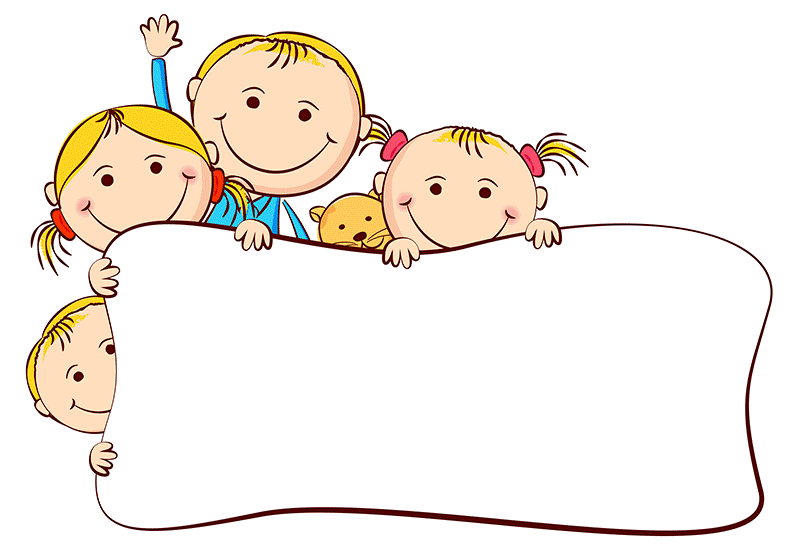 MŠ poskytuje celodenné a poldenné predprimárne vzdelávanie deťom od 3-6 rokov,do MŠ sa prijíma dieťa na základe písomnej žiadosti zákonného zástupcu dieťaťa,lekárske potvrdenie o zdravotnej spôsobilosti dieťaťa, do MŠ sa prijímajú deti s osvojenými hygienickými návykmi,pre všetky deti, ktoré do 31.8.2023 dovŕšia 5 rokov je predprimárne vzdelávanie povinnéŽiadosti o prijatie dieťaťa do materskej školy je možné stiahnuť a vytlačiť z webovej stránky Obce Slavošovce, z FB stránky Materskej školy Slavošovce ako aj u terénnych sociálnych pracovníčok,Spôsob doručenia vyplnenej žiadosti zákonným zástupcom dieťaťa je možný nasledovnými spôsobmi: poštou na adresu :      Materská škola SlavošovceSlavošovce 526049 36prostredníctvom terénnych sociálnych pracovníčokK žiadosti je potrebné priložiť kópiu rodného listu    dieťaťa.